Организаторскупа: САВЕЗ УДРУЖЕЊА МЕДИЦИНСКИХ СЕСТАРА ПРЕДШКОЛСКИХ УСТАНОВА СРБИЈЕ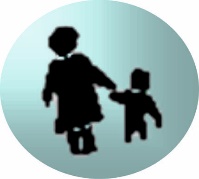 Облик   скупа: стручни скупНазив скупа: „МЕДИЦИНСКА СЕСТРА ВАСПИТАЧ КАО ДЕО ЗАЈЕДНИЦЕ УЧЕЊА И УЧЕСНИК У ПЛАНИРАЊУ ПРОМЕНА У ВАСПИТНО-ОБРАЗОВНОЈ ПРАКСИ“Место  одржавања:Врњачка Бања  хотел“Бреза“Датум   одржавања:26.-29.05.2022. годинеПРОГРАМСКИ ОДБОРДр ВеснаЦолић,доктор педагошких наука, професор струковних студија, Висока школа струковних студија за образовање васпитача НовиСад– председникБиљана Којовић,дипломирани  психолог,Министарство просвете,науке и технолошког развојаДрАндријаПештерац,доктор наука у области  физичког васпитања,стручни сарадник  за физичко,БеоградМарија Белензада,дипломирани  психолог,Министарство просвете,науке и технолошког развојаАна  Којић,стручни сарадник –педагог,ПУ „ Бошко Буха“  БеоградЈасмина  Вулетић, стручни сарадник –педагог,ПУ „Наше дете“ Шабац Дијана  Радојковић, стручни сарадник –педагог,ПУ“Радосно детињство“ Нови СадТања  Дојић, стручни сарадник –психолог,ПУ „ 11 април“ Нови Београд Јадранка  Спасић,струковна медицинска сестра,ПУ „Дечји дани „БеоградДрагана  Антић- медицинска сестра васпитач,ПУ „Љубица Вребалов“ ПожаревацПЛАН РАДА КОНФЕРЕНЦИЈЕ;                                                                ЧЕТРТАК, 26.мај  2022 године                                                                ЧЕТРТАК, 26.мај  2022 године12:00-14:30 Регистрација  учесникаПленарни рад    14:30 до 18:00Пленарни рад    14:30 до 18:0014:30-15:00 Отварање  конференције*Јадранка  Спасић, председница Сaвеза удружења медицинских сестара ПУ Србије
Поздравна реч:* представник  министарства просвете, науке и технолошког развоја  * др  Златко  Грушановић, директор  ЗУОВ, 15:00-15:30Уводно   излагање:ПОДРШКА ПРОЈЕКТА ИНКЛУЗИВНО ВАСПИТАЊЕ ПВО МЕЊАЊУ ОБРАЗОВНЕ ПРАКСЕ У СКЛАДУ СА ОСНОВАМА ПРОГРАМА                                                          –  Биљана  Којовић, МПНТР, уводничар15:30-15:50Пленарно  предавање: ПУТ ОД КОНЦЕПЦИЈЕ ДО РЕАЛНИХ ПРОМЕНА У ПРАКСИ  Др  Весна Цолић,предавач на Високој струковној школи за образовање васпитача Нови  Сад-предавач15:50-16:00Дискусија, модератор: Јасмина  Вулетић16:00-16:30Пауза16:30-17:00Пленарно  предавање:      РЕФЛЕКСИЈЕ О ПРАКСИ ДО ПРОМЕНЕ ПРАКСЕ .Марија  Белензада,Сарадник за ПВО,компонента 2,Група за пословеПВО у министарству просвете,науке и технолошког развоја,предавач17:00-17:20ИЗВЕШТАЈ  ПРОГРАМСКОГ ОДБОРА   О  РЕЗУЛТАТИМА РАДА  НА ИЗБОРУ РАДОВА ЗА СТРУЧНЕ   ПРИСТИГЛИМ РАДОВА ЗА СТРУЧНИ СКУП -  - Биљана  КојовићПредстављање  два примера  из праксе по одлуци Програмског одбора   Трајање  презентације 20.минута                                                                                                 Модератор: Марија Белензада17:20-17:40Дилеме рефлексивног практичара  Аутори: Марија Стаменковић, мед.сестра васпитач;Слађана Антанасковић, мед.сестра васпитач иСветлана Радосављевић, стручни сарадник -педагошкињаПУ „Наше дете”, Врање17:45-18:10Примена промена –Искуство процеса имплементације нових основапрограма у јаслама вртића «Бајка»Аутори: Мирјана Садику, Александра Срећо,медицинске сестре васпитачи уз подршку стручног сарадника Тијане Боговац;ПУ Чукарица, Београд18:10-18:30Рефлексије о процесу промена физичког окружења у имплементацији Основа програма»Године узлета» Аутори: Искра Бајић, мед.сестра васпитач, Бранка Видовић, мед.сестра васпитач, Јасмина Ћосић,    васпитач, Андријана Јеремић, васпитачПУ „Наше дете“ ШабацДискусија, модератор:Марија Белензада18.45ЕВИДЕНТИРАЊЕ  УЧЕСНИКА  У  СПИСКОВЕ ЗА СУТРАШЊЕ СЕСИЈЕ ПЕТАК, 27.мај 2022 годинеПаралелне   сесије  - 09:00  до 13:30Презентације искустава кроз примере  реалне праксе медицинских сестара васпитача  које је Програмски одбор уврстио у  програм, а по конкурсу Савеза медицинских сестара предшколских установа СрбијеПРВА  СЕСИЈА  Рефлексија  из улоге медицинске сестре васпитача у заједничком грађењу простора јаслицаМодератор :Катарина ЂурићПРВА  СЕСИЈА  Рефлексија  из улоге медицинске сестре васпитача у заједничком грађењу простора јаслицаМодератор :Катарина Ђурић09:00-09:30Креирана промена у простору јаслица у заједништву са децом и родитељима Аутори:Бојана Саблић, Јасна Марчић Несторовић и Дина Радић уз подршку стручне сараднице Тијане Боговац, ПУ «Чукарица», БеоградКреирана промена у простору јаслица у заједништву са децом и родитељима Аутори:Бојана Саблић, Јасна Марчић Несторовић и Дина Радић уз подршку стручне сараднице Тијане Боговац, ПУ «Чукарица», Београд09:30-09:40ДискусијаДискусија09:40-10:10Наши први кораци у освајању простора у заједнички креираној физичкој средини Аутори:Павић Невенка, Томић Славојка, Мијатовић СнежанаМалетић Гордана  уз подршку стручног сарадника- педагога, Мирјане Савкић;ПУ „Слава Ковић“, БогатићНаши први кораци у освајању простора у заједнички креираној физичкој средини Аутори:Павић Невенка, Томић Славојка, Мијатовић СнежанаМалетић Гордана  уз подршку стручног сарадника- педагога, Мирјане Савкић;ПУ „Слава Ковић“, Богатић10:10:10:20ДисксијаДисксија10:20-10:50Креирање инспиративног простора за игру и истраживање заједно са децом кроз пројекат «ТОЧКОВИ СЕ ОКРЕЋУ»                                                                                         Аутори: медицинске сестре васпитачи: Сузана Ненадовић, Бранислава Мијаиловић,П.У.  ”Јелица Обрадовић”  МладеновацКреирање инспиративног простора за игру и истраживање заједно са децом кроз пројекат «ТОЧКОВИ СЕ ОКРЕЋУ»                                                                                         Аутори: медицинске сестре васпитачи: Сузана Ненадовић, Бранислава Мијаиловић,П.У.  ”Јелица Обрадовић”  Младеновац10:50-11:00ДискусијаДискусија11:00-11:30ПаузаПауза11:30-12:30Радионица: Питања за практичаре (презентаторе на стручном скупу и учеснике,будуће презентаторе) Циљ: унапређивање презентације/излагања и могућности увида и заједничког учења учесника на скупу.Радионица: Питања за практичаре (презентаторе на стручном скупу и учеснике,будуће презентаторе) Циљ: унапређивање презентације/излагања и могућности увида и заједничког учења учесника на скупу.ДРУГА СЕСИЈАРефлексије из улоге медицинске сестре васпитача у заједничком развијању игре у јасламаМодератор: Ана Којић09:00-09:30Дечија игра – начини на које медицинска сестра васпитач подржава игру у програмуАутори: Наташа Зарков Микуловић- медицинска сестра васпитач, васпитач Александра Јовић, стручни сарадници_Сања Павловић (психолог) и Драгана Транић (дефектолог-логопед),ПУ „Пчелица“ Неготин  09:30-09:40Дискусија09:40-10:10У свету новогодишње бајке Аутори: Соња Стевановић, Јелена Спасић- васпитачи, Теодора Трајковић-медицинска сестра-васпитач; ПУ «Прва радост», Гаџин Хан10:10:10:20Дисксија10:20-10:50Креирање инсппиративног простора за игру: «ОБЛАК» Аутори:     Милина Петровић медицинска сестра-васпитач, Дијана Бешина медицинска сестра-васпитач, Јелена Славић стручни сарадник – педагог; ПУ „Лане“, Кучево10:50-11:00Дискусија11:00-11:30Пауза11:30-21:30Радионица: Питања за практичаре (презентаторе на стручном скупу и учеснике,будуће презентаторе) Циљ: унапређивање презентације/излагања и могућности увида и заједничког учења учесника на скупу.11:50-12:30ДискусијаПауза за ручакТРЕЋА СЕСИЈАРефлексије из улоге медицинске сестре васпитача у примени модела хоризонталне размене Модератор: Јасмина ВулетићТРЕЋА СЕСИЈАРефлексије из улоге медицинске сестре васпитача у примени модела хоризонталне размене Модератор: Јасмина Вулетић09:00-09:30ЗАЈЕДНИЧКО РАЗВИЈАЊЕ ПРОЈЕКТА КРОЗ ПРИМЕНУ ДИГИТАЛНИХ ТЕХНОЛОГИЈА-пример хоризонталне размене у јаслицама: Оаза, Петар Пан, Мали принц, Пачја школа, БубамараАутори: Радмила Симеуновић, медицинска сестра-васпитач Маја Сарајлија, медицинска сестра-васпитач, Јелена Страживук, васпитачДрагана Радека,васпитач, Љубица Вуксан,васпитач, Ана Поп, васпитач, Александра Ђорђевић, васпитач, Надежда Бојичић,васпитач, Зорица Радуловић, педагог – стручни сарадник, Татјана Ристивојевић, педагог- стручни сарадниК; ПУ „Др Сима Милошевић“, Београд – Земун09:30-09:40Дискусија09:40-10:10Заједничка игра деце и одраслих у светлу примене и грађења нове праксе: «МРАВ» Аутори: Ана Хромиш, педијатријска сестра, Тања Буила, медицинска сестра васпитач, ЈПУ „Бошко Буха“ Врбас10:10:10:20Дисксија10:20-10:50 Грађење заједнице учења – сарадња са родитељима и другим запосленим у вртићу:  «ДЕЧЈА МАШТА СА КУТИЈОМ МОЖЕ СВАШТА» Аутори: Бојана Матковић, медицинска сестра и Марија Стојановић, (приправник) медицинска сестра,ПУ ,,Наша радост“, Смедерево10:50-11:00Дискусија11:00-11:30Пауза11:30-12:30Радионица: Питања за практичаре (презентаторе на стручном скупу и учеснике,будуће презентаторе) Циљ: унапређивање презентације/излагања и могућности увида и заједничког учења учесника на скупуЧЕТВРТА  СЕСИЈАПодршка улози медицинске сестре васпитача у документовању кроз приче о пројектуМодератор: Марија БелензадаЧЕТВРТА  СЕСИЈАПодршка улози медицинске сестре васпитача у документовању кроз приче о пројектуМодератор: Марија Белензада09:00-09:30У ОГЛЕДАЛУ – приказ пројекта као подршке учењу и истраживању усмереног на добробит кроз односе и делање Аутори:медицинске сестре васпитачи:  Марија Јовановић, Јасна Орељ, Наташа Лакић,и стручни сарадници –педагози Гордана Ђорђевић,  Татјана Ристивојевић; ПУ „Др Сима Милошевић“, Земун, јаслице „Земунски бисер“09:30-09:40Дискусија09:40-10:10Приказ пројекта као подршке учењу и истраживању “СЕНЗОРНА ИНТЕГРАЦИЈА“ Аутори: медицинске сестаре-васпитачи и васпитачи РЈ „Лане“ Врчин у сарадњи са директором и стручним сарадницима,  ПУ „Лане“, Гроцка –10:10:10:20Дисксија10:20-10:50Пројекат у јаслама –Лутко играј се са нама - ИСКУСТВО И ИЗАЗОВИ Аутори: медицинске сестре васпитачи Санела Чаки, Миља Ђурковић, Тијана Чабдарац; ПУ „Радосно детињство“, Нови Сад10:50-11:00Дискусија11:00-11:30Пауза11:30-12:30Радионица: Питања за практичаре (презентаторе на стручном скупу и учеснике,будуће презентаторе) Циљ: унапређивање презентације/излагања и могућности увида и заједничког учења учесника на скупу11:50-12:3009:30-09:40ПЕТА СЕСИЈАРефлексије из улоге медицинске сестре васпитача у заједничком оснаживању сарадње са породицом и локалном заједницом09:00-09:30Сарадња деце, васпитача и родитеља кроз грађење заједнице учења: «КАД ПРОРАДИ НАША МАШТА ОД КАНТИЦЕ МОЖЕ СВАШТА» Аутори: Гроздана Пантелић-мед.сестра васпитач, Милица Илић-мед. сестра васпитач,Јелена Ашковић-мед.сестра васпитач,Гордана Брдарић-мастер васпитач и Анђела Тука- васпитач, ПУ„Лептирић“ Лајковац09:30-09:40Дискусија09:40-10:10Грађење партнерских односа кроз пројекат и отварање ка широј професионалној заједнициАутори рада: Мануела Тодоровић, Санела Јаношевић, Невена Перић - мед. сестре -васпитачи,подршка директора- Вања Милутиновић; ПУ «Полетарац», Жагубица10:10:10:20Дисксија10:20-10:50Подршка васпитача и других одраслих у пројекту» МУЗИКА СВУДА ОКО НАС» Аутори: Јасна Миленовић, Сања Ћипровац, Светлана Миловановић, медицинске сестре васпитачи; Коаутор: Данијела Ковачевић, васпитач; ПУ ''Радосно детињство'' , Нови Сад10:50-11:00Дискусија11:00-11:30Пауза11:30-12:30Радионица: Питања за практичаре (презентаторе на стручном скупу и учеснике,будуће презентаторе) Циљ: унапређивање презентације/излагања и могућности увида и заједничког учења учесника на скупуПауза  за  ручакШЕСТА СЕСИЈА Рефлексије из улоге медицинске сестре васпитача у заједничком развијању игре у јасламаМодератор: Тања ДојићШЕСТА СЕСИЈА Рефлексије из улоге медицинске сестре васпитача у заједничком развијању игре у јасламаМодератор: Тања Дојић09:00-09:30Стварање стимулативне средине за учење и игру Аутори: Маја Радосављевић и Драгана Бабић, ПУ «Чаролија», Ћићевац09:30-09:40Дискусија09:40-10:10Планирање промена у простору кроз акцију: «ОД КУТИЈЕ ДО ...» Аутори: Слађана Биочанин, Наташа Јовановић и Кристина Петровић; ПУ „Ђурђевдан“, Крагујевац10:10:10:20Дисксија10:20-10:50Дете у игри као инспирација за покретање промена: «СКРИВАЛИЦА» Аутори:Драга Драшкић, Радојка Јараковић, Гордана Дробњак; ПУ „Ужице“,10:50-11:00Дискусија11:00-11:30Пауза11:30-12:30Радионица: Питања за практичаре (презентаторе на стручном скупу и учеснике,будуће презентаторе) Циљ: унапређивање презентације/излагања и могућности увида и заједничког учења учесника на скупуПауза за ручакПЕТАК,  ПОСЛЕПОДНЕВНИ ПЛЕНАРНИ РАДМодератори: Дијана Радујковић  и Тања ДојићЧетири   презентације искустава  праксе у раду медицинскх сестара васпитачаПЕТАК,  ПОСЛЕПОДНЕВНИ ПЛЕНАРНИ РАДМодератори: Дијана Радујковић  и Тања ДојићЧетири   презентације искустава  праксе у раду медицинскх сестара васпитача15:30-16:15Пројекат „ПУТОВАЊЕ“ Аутори: струковни васпитач деце јасленог узраста Наташа Богојевић, медицинска сестра васпитач, Мирела Чавић, струковни васпитачи Јелена Топалповић и  Бојана Вучинић, уз подршку стручног сарадника Александре Ружичић, ПУ,,Дечја Радост“,  Панчево16:15-16:30Дискусија16:40-17:10 Пројекат „Гледам, ослушкујем, миришем, додирујем“ Аутори: Биљана Обрштаревић и Драгана Лазаревић у сарадњи са стручним сарадником Тањом Дојић; ПУ 11. Април», Нови Београд                                « 17:40-17:50Дискусија17:50-18:10Прича о пројекту„ВЕЕЕЛИКА КУЛА «Аутори: Андријана Палић, мед.сестра-васпитач; Александра Николић, мед.сестра-васпитач; Ивана Јокић, стручни сарадник-психолог; ПУ „Нада Наумовић“18:10-18:30Дискусија17:50-18:10Заједнo у грађењу инспиративног и подстицајног простора у светлу нове праксе - Пројекат „ДЕЧИЈИ РАЈ» Аутори:медицинске сестре васпитачи Станковић Слађана, Кретић Драгана, Павловић Слађана, ПУ“Наша радост“ Сопот- Мали Пожаревац18:10-18:30ДискусијаСУБОТА, 28.мај  2022 годинеПаралелне    сесије- 09:00  до 13:30Презентације искустава кроз примере инспиративне праксе медицинских сестара васпитача  које је Програмски одбор уврстио у  програм, а по конкурсу Савеза медицинских сестара предшколских установа Србије10:10:10:20ПРВА    СЕСИЈА  Рефлексије из улоге медицинске сестре васпитача у заједничком развијању игре у јасламаМодератор: Дијана Радојковић09:00-09:30Дете у игри као инспирација за покретање промена: «СКРИВАЛИЦА «Аутори:Дијана Раковић и Горица Радосављевић;ПУ ,,Радост'' Врњачка Бања09:30-09:45Дискусија09:45 -10:15Креирање инспиративног простора за игру и истраживање заједно са децом: «У ЦАРСТВУ ЖИВОТИЊА» Аутори: Маја Пековић, Слађана Јовановић; ПУ „Ужице“, Ужице10:15:10:30Дискусија10:30-11:00Пауза11:00-11:30Креирање инспиративног простора за игру и истраживање заједно са децом у пројекту: „ВОДА“ Аутори: медицинске сестре васпитачи: Снежана Живанов, Анђелка Макарин и Јована Загорчић; ПУ «Радосно детињство», Нови Сад 11:30-11:45Дискусија11:45-12:15Начини на које медицинска сестра васпитач подржава игру у програму. «КРУГ»Аутори : Данијела Томашевић, Светлана Мијић, Нови Бановци12:15-13:00ДискусијаПауза  за  ручакДРУГА СЕСИЈАРефлексије из улоге медицинске сестре васпитача у примени модела хоризонталне размене Модератор: Катарина ЂурићДРУГА СЕСИЈАРефлексије из улоге медицинске сестре васпитача у примени модела хоризонталне размене Модератор: Катарина Ђурић09:00-09:30ПРОШИРИВАЊЕ ИГРЕ У ЈАСЛАМА уз  „Године узлета“    - „Убаци избаци“-Аутори: Невена Некић, Ивана Ђинђић Јевтић, ПУ «Врачар», јасле Бисер09:30-09:40Дискусија09:40-10:10Подршкамваспитача и других одраслих у грађењу заједнице учења и сарадње  у пројекту  «КАКО СЕ ИГРАТИ СА ВОДОМ?» Аутори: Марина Младенов, Милица Грујић Шкрјанец, Ана Тодоровић и Ивана Младеновић; ПУ „Ђулићи“, Зајечар10:10:10:20Дисксија10:20-11:10Пауза 11:10-11:40Грађење  заједничке праксе у вртићу – Пројекат „Крпењача“ Аутори: др Наташа Бабић, стручни сарадник за физичко васпитање – педагог, Снежана Терзин,     васпитач и Слађана Мирић, васпитач; ПУ „Вера Гуцуња“, Сомбор11:40-12:00Дискусија12:00-12:30Начини на које медицинска сестра васпитач подржава игру у програму– „Кутија на сто начина“  Аутори: Александра Капор, Сања Јанковић, Александра Благојевић; ПУ „ Радосно детињство“ Нови Сад12:30-13:00ДискусијаТрећа   сесија:Подршка улози медицинске сестре васпитача у документовању кроз приче о пројекту Трећа   сесија:Подршка улози медицинске сестре васпитача у документовању кроз приче о пројекту 09:00-09:30Имплементација НОВИХ ОСНОВА ПРОГРАМА у јаслицама –Први кораци Аутори: медицинске сестре-васпитачи- Мирковић Мица, Новаковић Мирјана, Жагар Анита, Игњатовић АлександраПУ „Бошко Буха“ ;Палилула     09:30-09:40Дискусија09:40-10:10Грађење међусобних односа путем игре и истраживања  кроз пројекат „И ми смо мајстори“ Аутори: Тања Грковић, Драгана Сарић и Сњежана Сикирица; ПУ „Радосно детињство“, Нови Сад 10:10:10:20Дисксија10:20-10:50Пауза10:50-11:20 Дете у игри као инспирација за покретање промена: «ЛОПТА, МОЈА ОМИЉЕНА ИГРА»Аутори: тим медицинских сестара васпитача, Нови Пазар11:20-11:45Дискусија11:45-12:15Приказ пројекта као подршке учењу и истраживању У свети домаћих животиња  Аутори: Јасмина Баквић и Марија Стојановић, медицинске сестре васпитачи, сарадници на пројекту -Александра Баталов сестра на превентивној здравственој заштити, Снежана Прелић логопед и медицинска сестра васпитач Гордана Јовић као техничка подршка;ПУ“Бошко Буха“, Инђија12:15 - 12:30ДискусијаПауза  за  ручакЧЕТВРТА   СЕСИЈА Рефлексије из улоге медицинске сестре васпитача у заједничком развијању  игре у јасламаМодератор: Драгана АнтићЧЕТВРТА   СЕСИЈА Рефлексије из улоге медицинске сестре васпитача у заједничком развијању  игре у јасламаМодератор: Драгана Антић09:00-09:30Дечија игра – начини на које медицинска сестра васпитач подржава игру у програму «РАДИМО-ГРАДИМО»Аутори: Катарина голубовић и Тања Симић; ПУ «Врачар», јасле Палчић09:30-09:40Дискусија09:40-10:1010:10:10:20Дискусија10:20-10:45Пауза10:45-11:15Подршка медицинске сестре васпитача дечјој игри кроз пројекат „ЧУДЕСНИ СВЕТ ВОДЕ“ Аутори: медицинске сестре васпитачи Биљана Радивојевић и Данијела Ракић Николић; ПУ „Чаролија “ – објекат „Цврчак“, Вршац11:15-11:30Дискусија11:30-12:00Презентација у гостима  «ЊЕГА И САМОСТАЛНОСТ ДЈЕЦЕ ЈАСЛЕНОГ УЗРАСТА» Аутори: Драгана Пејовић и Ивана Вујовић; ЈПУ „Загорка Ивановић“,Цетиње12:30-13:00Дискусија13:00-Пауза за ручак ПЕТА СЕСИЈА Подршка  улози медицинске сестре васпитача у документовању кроз  приче о пројекту Модератор: Дијана РадујковићПЕТА СЕСИЈА Подршка  улози медицинске сестре васпитача у документовању кроз  приче о пројекту Модератор: Дијана Радујковић09:00-09:30Приказ пројекта као подршке учењу и истраживању усмереног на добробит кроз односе и делање «ОД ЧАЈА ОД «КАМИЛЕ» ДО МАЛИХ КУВАРА Аутори: медицинске сестре васпитачи Александра Секулић, Радинка Ђураков Ољача и    Соња Дробац; ПУ „Радосно детињство“ Нови Сад09:30-09:40Дискусија09:40-10:10Дете у игри као инспирација за покретање промена у пројекту : «СКРИВАЛИЦА» Аутори:Драга Драшкић, Радојка Јараковић, Гордана Дробњак; ПУ „Ужице“,10:10:10:20Дискусија10:20-10:45Пауза 10:45-11:15Развијање културе вртића у јаслама Лола»Аутор: тим медицинских сестара васпитача уз подршкз руководиоца вртића Снежане Поповић и стручног сарадника педагога,Љиљане Чалић,ПУ Дечји дани»11:15-11:30Дискусија 11:30-12:00Креирање стимулативног простора за игру деце  кроз пројекат « ја могу и хоћу»Аутори: медицинске сестаре-васпитачи и васпитачи РЈ „Весељко“ у сарадњи са директором и стручним сарадницима; ПУ «Лане», Гроцка12:00-12:30Дискусија12:30Пауза за ручакПЛЕНАРНИ РАДПредставаљње  три  презенатције по избору Програмског одбораМодератори: Невенка Аранђеловић  и Марија МилићПЛЕНАРНИ РАДПредставаљње  три  презенатције по избору Програмског одбораМодератори: Невенка Аранђеловић  и Марија Милић15:30-15:50            Заједничка игра деце и одраслих у светлу промена и грађења нове  праксе - Игре светлости и сенки“Шта то сија“Аутори:Медицинске сестре васпитачи Стевановић Јасмина и Данијела МиловановићПУ „Буцко Сокобања“, Соко Бања15:50-16:10Саморефлексија-искуства током припреме за нове основеАутор: медицинска сестра васпитач Душка Јекић, ПУ „Радост“ Нови Бановци 16:10-16:30Дискусија 16:45-17:45 Радионице: Питања за практичаре (презентаторе на стручном скупу и учеснике,будуће презентаторе) Циљ: унапређивање презентације/излагања и могућности увида и заједничког учења учесника на скупуНЕДЕЉА, 29.мај. 2022ПЛЕНАРНА ПРЕДАВАЊАМодератор: НЕДЕЉА, 29.мај. 2022ПЛЕНАРНА ПРЕДАВАЊАМодератор: 9:30-10:00СИНДРОМ  ПРОФЕСИОНАЛНОГ САГОРЕВАЊА КАО  ПОСТКОВИД   ОБОЉЕВАЊЕ   - Предавање др Оливер  Видојевић ,дечји психијатар,судски вештак,Инстирут за ментално здравље Београд,предавач10:00-10:15Дискусија10:15-10:45Обједињени  извештај  по сесијама- Дијана Радујковић10:45-11:00Дискусија11:00-11:30Обједињени извештај  Програмског  одбора  – Марија Белензада 11:30-12:00Затварање   конференције  - представник МПНТР и Јадранка Спасић12:00-12:30Подела  уверења  учесницима конференције